T.C.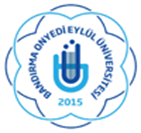 	BANDIRMA ONYEDİ EYLÜL ÜNİVERSİTESİSOSYAL BİLİMLER ENSTİTÜSÜDOKTORA TEZ SAVUNMA SINAVI JÜRİ ÖNERİ FORMU (ÇEVRİMİÇİ)NOT: Enstitü Yönetim Kurulu gerekli gördüğü takdirde önerilen liste dışından da jüri seçebilir.Türkçe başlığın İngilizce çevirisi yazılacaktır.TİK: Tez İzleme Komitesi *Mazeret Dilekçesi İle Anabilim Dalı Başkanlığına Başvuru Yapılmalıdır. Öğrenci BilgileriÖğrenci BilgileriÖğrenci BilgileriÖğrenci BilgileriÖğrenci BilgileriÖğrenci BilgileriÖğrenci BilgileriÖğrenci BilgileriÖğrenci BilgileriEnstitü Anabilim Dalı- Programı Enstitü Anabilim Dalı- Programı Enstitü Anabilim Dalı- Programı Adı ve Soyadı - NumarasıAdı ve Soyadı - NumarasıAdı ve Soyadı - NumarasıTezin Orijinal BaşlığıTezin Orijinal BaşlığıTezin Orijinal BaşlığıBaşlığın Çevirisi*Başlığın Çevirisi*Başlığın Çevirisi*SOSYAL BİLİMLER ENSTİTÜSÜ MÜDÜRLÜĞÜNE,Yukarıda adı yazılı doktora öğrencisinin, sınavını yapmak üzere oluşturulacak jüri önerimiz aşağıda belirtilmektedir. Gereği için bilgilerinize arz ederim. Saygılarımla.          TEZ SAVUNMA SINAVININ ÇEVRİMİÇİ KONFERANS SİSTEMİYLE YAPILMASI UYGUNDURDanışman     (Ad-Soyad)                                                                 Uygundur             	                                                    Anabilim Dalı Başkanı            Anabilim Dalı Başkanı  (Ad Soyad)   		                         Uygundur      							                                                       Adı Soyadı       Öğrenci-Danışman-İki Jüri Okuldan, Diğerİki Jüri Dışardan Çevrimiçi Katılacak                                                                                                                                                                …./…/…. *Öğrenci-Danışman- Jüriler Her Biri Okul Dışından Çevrimiçi Katılacak                                                                                                                                                                                SOSYAL BİLİMLER ENSTİTÜSÜ MÜDÜRLÜĞÜNE,Yukarıda adı yazılı doktora öğrencisinin, sınavını yapmak üzere oluşturulacak jüri önerimiz aşağıda belirtilmektedir. Gereği için bilgilerinize arz ederim. Saygılarımla.          TEZ SAVUNMA SINAVININ ÇEVRİMİÇİ KONFERANS SİSTEMİYLE YAPILMASI UYGUNDURDanışman     (Ad-Soyad)                                                                 Uygundur             	                                                    Anabilim Dalı Başkanı            Anabilim Dalı Başkanı  (Ad Soyad)   		                         Uygundur      							                                                       Adı Soyadı       Öğrenci-Danışman-İki Jüri Okuldan, Diğerİki Jüri Dışardan Çevrimiçi Katılacak                                                                                                                                                                …./…/…. *Öğrenci-Danışman- Jüriler Her Biri Okul Dışından Çevrimiçi Katılacak                                                                                                                                                                                SOSYAL BİLİMLER ENSTİTÜSÜ MÜDÜRLÜĞÜNE,Yukarıda adı yazılı doktora öğrencisinin, sınavını yapmak üzere oluşturulacak jüri önerimiz aşağıda belirtilmektedir. Gereği için bilgilerinize arz ederim. Saygılarımla.          TEZ SAVUNMA SINAVININ ÇEVRİMİÇİ KONFERANS SİSTEMİYLE YAPILMASI UYGUNDURDanışman     (Ad-Soyad)                                                                 Uygundur             	                                                    Anabilim Dalı Başkanı            Anabilim Dalı Başkanı  (Ad Soyad)   		                         Uygundur      							                                                       Adı Soyadı       Öğrenci-Danışman-İki Jüri Okuldan, Diğerİki Jüri Dışardan Çevrimiçi Katılacak                                                                                                                                                                …./…/…. *Öğrenci-Danışman- Jüriler Her Biri Okul Dışından Çevrimiçi Katılacak                                                                                                                                                                                SOSYAL BİLİMLER ENSTİTÜSÜ MÜDÜRLÜĞÜNE,Yukarıda adı yazılı doktora öğrencisinin, sınavını yapmak üzere oluşturulacak jüri önerimiz aşağıda belirtilmektedir. Gereği için bilgilerinize arz ederim. Saygılarımla.          TEZ SAVUNMA SINAVININ ÇEVRİMİÇİ KONFERANS SİSTEMİYLE YAPILMASI UYGUNDURDanışman     (Ad-Soyad)                                                                 Uygundur             	                                                    Anabilim Dalı Başkanı            Anabilim Dalı Başkanı  (Ad Soyad)   		                         Uygundur      							                                                       Adı Soyadı       Öğrenci-Danışman-İki Jüri Okuldan, Diğerİki Jüri Dışardan Çevrimiçi Katılacak                                                                                                                                                                …./…/…. *Öğrenci-Danışman- Jüriler Her Biri Okul Dışından Çevrimiçi Katılacak                                                                                                                                                                                SOSYAL BİLİMLER ENSTİTÜSÜ MÜDÜRLÜĞÜNE,Yukarıda adı yazılı doktora öğrencisinin, sınavını yapmak üzere oluşturulacak jüri önerimiz aşağıda belirtilmektedir. Gereği için bilgilerinize arz ederim. Saygılarımla.          TEZ SAVUNMA SINAVININ ÇEVRİMİÇİ KONFERANS SİSTEMİYLE YAPILMASI UYGUNDURDanışman     (Ad-Soyad)                                                                 Uygundur             	                                                    Anabilim Dalı Başkanı            Anabilim Dalı Başkanı  (Ad Soyad)   		                         Uygundur      							                                                       Adı Soyadı       Öğrenci-Danışman-İki Jüri Okuldan, Diğerİki Jüri Dışardan Çevrimiçi Katılacak                                                                                                                                                                …./…/…. *Öğrenci-Danışman- Jüriler Her Biri Okul Dışından Çevrimiçi Katılacak                                                                                                                                                                                SOSYAL BİLİMLER ENSTİTÜSÜ MÜDÜRLÜĞÜNE,Yukarıda adı yazılı doktora öğrencisinin, sınavını yapmak üzere oluşturulacak jüri önerimiz aşağıda belirtilmektedir. Gereği için bilgilerinize arz ederim. Saygılarımla.          TEZ SAVUNMA SINAVININ ÇEVRİMİÇİ KONFERANS SİSTEMİYLE YAPILMASI UYGUNDURDanışman     (Ad-Soyad)                                                                 Uygundur             	                                                    Anabilim Dalı Başkanı            Anabilim Dalı Başkanı  (Ad Soyad)   		                         Uygundur      							                                                       Adı Soyadı       Öğrenci-Danışman-İki Jüri Okuldan, Diğerİki Jüri Dışardan Çevrimiçi Katılacak                                                                                                                                                                …./…/…. *Öğrenci-Danışman- Jüriler Her Biri Okul Dışından Çevrimiçi Katılacak                                                                                                                                                                                SOSYAL BİLİMLER ENSTİTÜSÜ MÜDÜRLÜĞÜNE,Yukarıda adı yazılı doktora öğrencisinin, sınavını yapmak üzere oluşturulacak jüri önerimiz aşağıda belirtilmektedir. Gereği için bilgilerinize arz ederim. Saygılarımla.          TEZ SAVUNMA SINAVININ ÇEVRİMİÇİ KONFERANS SİSTEMİYLE YAPILMASI UYGUNDURDanışman     (Ad-Soyad)                                                                 Uygundur             	                                                    Anabilim Dalı Başkanı            Anabilim Dalı Başkanı  (Ad Soyad)   		                         Uygundur      							                                                       Adı Soyadı       Öğrenci-Danışman-İki Jüri Okuldan, Diğerİki Jüri Dışardan Çevrimiçi Katılacak                                                                                                                                                                …./…/…. *Öğrenci-Danışman- Jüriler Her Biri Okul Dışından Çevrimiçi Katılacak                                                                                                                                                                                SOSYAL BİLİMLER ENSTİTÜSÜ MÜDÜRLÜĞÜNE,Yukarıda adı yazılı doktora öğrencisinin, sınavını yapmak üzere oluşturulacak jüri önerimiz aşağıda belirtilmektedir. Gereği için bilgilerinize arz ederim. Saygılarımla.          TEZ SAVUNMA SINAVININ ÇEVRİMİÇİ KONFERANS SİSTEMİYLE YAPILMASI UYGUNDURDanışman     (Ad-Soyad)                                                                 Uygundur             	                                                    Anabilim Dalı Başkanı            Anabilim Dalı Başkanı  (Ad Soyad)   		                         Uygundur      							                                                       Adı Soyadı       Öğrenci-Danışman-İki Jüri Okuldan, Diğerİki Jüri Dışardan Çevrimiçi Katılacak                                                                                                                                                                …./…/…. *Öğrenci-Danışman- Jüriler Her Biri Okul Dışından Çevrimiçi Katılacak                                                                                                                                                                                SOSYAL BİLİMLER ENSTİTÜSÜ MÜDÜRLÜĞÜNE,Yukarıda adı yazılı doktora öğrencisinin, sınavını yapmak üzere oluşturulacak jüri önerimiz aşağıda belirtilmektedir. Gereği için bilgilerinize arz ederim. Saygılarımla.          TEZ SAVUNMA SINAVININ ÇEVRİMİÇİ KONFERANS SİSTEMİYLE YAPILMASI UYGUNDURDanışman     (Ad-Soyad)                                                                 Uygundur             	                                                    Anabilim Dalı Başkanı            Anabilim Dalı Başkanı  (Ad Soyad)   		                         Uygundur      							                                                       Adı Soyadı       Öğrenci-Danışman-İki Jüri Okuldan, Diğerİki Jüri Dışardan Çevrimiçi Katılacak                                                                                                                                                                …./…/…. *Öğrenci-Danışman- Jüriler Her Biri Okul Dışından Çevrimiçi Katılacak                                                                                                                                                                                UnvanıAdı-SoyadıAdı-SoyadıE-mail AdresiÜniversitesiÜniversitesiFakülte/YüksekokulAnabilim Dalı/Programı)Tez DanışmanıTİK üyesiTİK üyesiJüri Adayı Önerileri(TİK haricinde)Jüri Adayı Önerileri(TİK haricinde)Jüri Adayı Önerileri(TİK haricinde)Jüri Adayı Önerileri(TİK haricinde)Jüri Adayı Önerileri(TİK haricinde)Jüri Adayı Önerileri(TİK haricinde)Jüri Adayı Önerileri(TİK haricinde)Jüri Adayı Önerileri(TİK haricinde)Jüri Adayı Önerileri(TİK haricinde)Üye önerisiUnvanıAdı-SoyadıAdı-SoyadıE-mail AdresiÜniversitesiÜniversitesiFakülte/YüksekokulAnabilim Dalı/ProgramıÜye önerisi1Üye önerisi2Yedek Üye önerisiYedek Üye önerisi